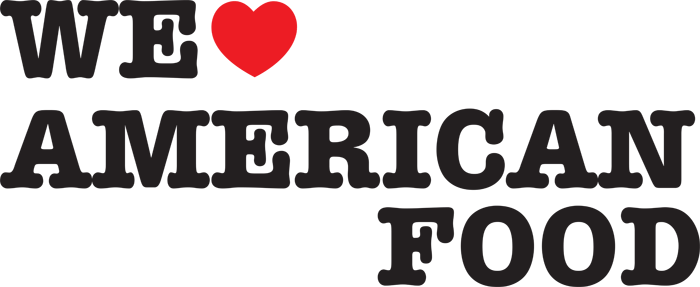 Pressmeddelande 2013-04-22WE LOVE AMERICAN FOODUnder maj månad förvandlas Siggesta Gård till en ranch med amerikanskt tema i restaurangen och på menyerna.  Alexander Nilson är sedan årsskiftet Siggesta Gårds nya matprofil. Han är främst känd från TV3:s  ”Kniven mot strupen” som nu är aktuell igen på TV. Alexander Nilson är uppvuxen i USA och har delar av sin familj kvar där vilket gör att han ofta besöker USA. – Alexander Nilson har precis kommit tillbaka från USA där han fick massor av inspiration till att skapa nya menyer. Under maj månad blir därför Siggesta Gård en ranch där det blir amerikanskt tema i köket, i restaurangen och på menyerna, säger Susanne Blomberg.Ranch- temat passar bra ihop med Siggesta Gårds övriga koncept med Lounge, Deli, Häststall på gården och ponnyridning för de minsta.– Det kommer inte att vara rätter som kanske är det första man kommer att tänka på, säger Alexander Nilson.Alexander har valt rätter från amerikanska östkusten till västkusen. På menyn hittar man exempelvis a hot summer & icecold Virgin Mary soup, Grilled Rubensandwich ”onionstyle” och Pecan brittle hot fudge sundae. – Vi vill sticka ut lite från andra restauranger som serverar amerikansk mat. Ofta är det snabbmat och BBQ som serveras. Det är kul att Alexander kommer med en annan typ av meny, säger Susanne Blomberg.Första helgen i Maj är Alexander på plats och drar igång det nya temat.För mer information och frågor kontakta Susanne Blomberg, verksamhetschef Siggesta Gård, på 08-562 80 104 eller mail susanne.blomberg@siggestagard.se